Prot n. 0006323  IV.1                                                                                   Amantea, 13/11/2023.                            Ai docenti e ai Tutor D.M. 63/2023 delle classi terze e quarte;Agli Esercenti la responsabilità genitoriale e agli alunni delle classi terze e quarte,Al sito WEB, in atti.Oggetto: Rettifica e sostituzione della precedente circolare Prot n. 0006269 IV.1                                                                                    del 09/11/2023 “CENACOLO GRAVITAZIONALE – INCONTRO CON IL CAMPIONE EUROPEO DI BEACH SOCCER ALESSANDRO MICELI” – Da Mercoledì 15 Novembre 2023 a Giovedì 16 Novembre 2023  h. 11,00 -  D.M.63/2023 Classi terze e quarte. Locale Palestra.In riferimento a quanto in oggetto, in rettifica e sostituzione della precedente circolare prot. n.  0006269  IV.1 del 09/11/2023, per impegni calcistici del Campione Europeo di Beach Soccer Alessandro Miceli,  si porta a conoscenza che la data dell’incontro in oggetto, precedentemente fissato per il giorno 15 Novembre 2023, è stato posticipato a giovedì 16 Novembre 2023.In tale data, il Campione Europeo di Beach Soccer Alessandro Miceli incontrerà tutte le classi terze e quarte dell’Istituto, per un incontro dibattito sui valori dello sport nei successi e negli insuccessi, per come di seguito indicato:L’incontro si svolgerà nel locale palestra del Polo Scolastico, nella quale verranno sospese le attività per l’intera giornata. Sarà cura dello Staff di presidenza darne tempestiva informazione agli interessati, nel rispetto delle norme di sicurezza nei luoghi di lavoro e del Protocollo anti-contagio di Istituto.All’incontro gli alunni saranno sorvegliati dai docenti Tutor D.M. 63/2023 i quali avranno cura di rilevare le presenze degli studenti ad essi affidati: proff.  Cordoano, Ianni, Posteraro Ida, Posteraro Lea, Sellaro, Tonnara.Le classi interessate svolgeranno regolare lezione fino alle h 10,50. Dalle h. 10,50  le stesse si recheranno nel locale  palestra, all’uopo individuato.A conclusione della manifestazione gli studenti usciranno in maniera autonoma.L’incontro sarà moderato dai Proff. Morelli Antonio e Basile Elisa.La prof.ssa Marrapodi è invitata a partecipare per tutta la durata dell’evento.I docenti in orario delle classi coinvolte nell’attività, rimarranno a disposizione per eventuali sostituzioni. Eventuali altri docenti, necessari per le operazioni di vigilanza, verranno individuati dallo Staff di presidenza e tempestivamente informati.Si invitano altresì, i docenti del gruppo inclusione delle classi interessate, a rendersi disponibili per la vigilanza alle attività. Con la presente, si precisa che verranno effettuate delle riprese video e dei fermo immagini, per i quali si intende che i partecipanti diano la liberatoria.Considerata l’importanza ed il valore formativo dell’iniziativa che rientra nella progettazione del PTOF d’Istituto e del D.M. n. 63 del 5 aprile 2023, si confida sulla preziosa collaborazione di tutte le componenti coinvolte, con particolare riferimento alla puntualità con la quale gli studenti debbono recarsi nei locali individuati.All’evento sono invitati anche i rappresentanti di Istituto e della Consulta provinciale e il gruppo Inclusione. Gli studenti avranno cura del rispetto della tipologia dell’ambiente individuato.Gli studenti delle classi non coinvolte, che siano tesserati ad associazioni sportive riconosciute, potranno eventualmente partecipare all’evento, su segnalazione dei docenti coordinatori di classe allo Staff di presidenza.Certa della consueta collaborazione, si porgono distinti saluti. Si allega locandina dell’evento.                                                                  La Dirigente Scolastica, Prof.ssa Angela De Carlo(Firma autografa sostituita a mezzo stampa ai sensi dell’art. 3 comma 2 D.lgs n° 39/93).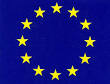 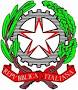 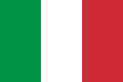 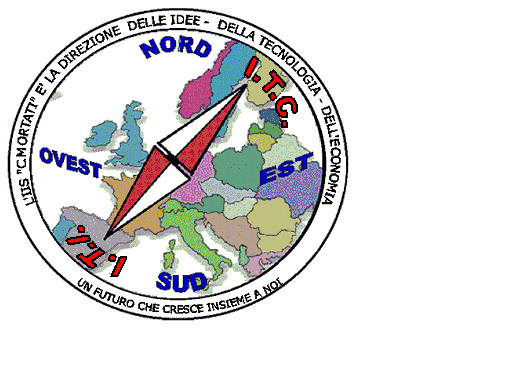 MIUR USR CALABRIADistretto Scolastico n. 17 di Amantea (CS)ISTITUTO DI  ISTRUZIONE  SUPERIORELicei : Scientifico – Scienze Umane – Scienze ApplicateIstituto Professionale: Odontotecnico – Istituto Tecnico: Chimica, M. e.B.  – Amm.Fin.Marketing – Elettronico – Nautico-MeccanicoVia S.Antonio – Loc. S.Procopio - 87032  AMANTEA (CS)Centralino  0982/ 41969 – Sito:www.iispoloamantea.edu.itE-mail: CSIS014008@istruzione.itPosta. Cert.:CSIS014008@pec.istruzione.itCodice Fiscale 86002100781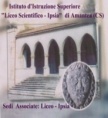 GIOVEDÌ  16 NOVEMBRE 2023GIOVEDÌ  16 NOVEMBRE 2023CLASSI COINVOLTE IN PALESTRAORARIO 3^A (21) – 3^D (10) -  3^F (18) -  3^Ac (10) - 3^At (15)  -3^Bt (16) -  3^L (17) - 3^M (17) - 4^A (20) – 4^B (18) -  4^D (26) – 4^F (21) - 4^At (17) – 4^Bt (20) – 4^Ac (21) – 4^M (18)  - 4^O (12)       Tot. 297DALLE ORE 11,00 